ПРОЕКТ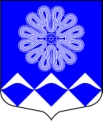 РОССИЙСКАЯ ФЕДЕРАЦИЯ
 АДМИНИСТРАЦИЯМУНИЦИПАЛЬНОГО ОБРАЗОВАНИЯ
ПЧЕВСКОЕ СЕЛЬСКОЕ ПОСЕЛЕНИЕ
КИРИШСКОГО МУНИЦИПАЛЬНОГО РАЙОНА
ЛЕНИНГРАДСКОЙ ОБЛАСТИПОСТАНОВЛЕНИЕВ соответствии с Бюджетным кодексом Российской Федерации, Федеральным законом Российской Федерации от 06 октября 2003 года № 131-ФЗ «Об общих принципах организации местного самоуправления в Российской Федерации», руководствуясь Порядком разработки, реализации и оценки эффективности муниципальных программ муниципального образования Пчевское сельское поселение Киришского муниципального района Ленинградской области, утвержденным постановлением Администрации Пчевского сельского поселения от 06 октября 2014 года № 86 (с изменениями от 15 октября 2014 года № 93)  Администрация муниципального образования Пчевское сельское поселение Киришского муниципального района Ленинградской областиПОСТАНОВЛЯЕТ:          1. Утвердить  муниципальную  программу «Устойчивое общественное развитие в муниципальном образовании Пчевское  сельское поселение   Киришского муниципального района Ленинградской области»     согласно приложению.2. Настоящее постановление подлежит размещению на официальном сайте администрации и опубликованию в газете «Пчевский  вестник» и вступает в силу с 01.01.2015г.И.о. главы администрации 							Д.Н.ЛевашовРазослано: дело 2, Комитет финансов, КСП, Пчевский вестник, официальный сайтПриложение к постановлению администрации  № ______ от _________Муниципальная программа«Устойчивое общественное развитие в муниципальном образовании Пчевское сельское поселение   Киришского муниципального района Ленинградской области»д. Пчева2014Приложение  № 1 
к муниципальной программе муниципального образования  Кусинское сельское поселение  Киришского муниципального района Ленинградской области«Устойчивое общественное развитее в муниципальном образовании Пчевское сельское поселение   Киришского муниципального района Ленинградской области  в 2015-2017гг »  ПАСПОРТМуниципальной программы Пчевского сельского  поселения  «Устойчивое общественное развитие в муниципальном образовании Пчевское сельское поселение   Киришского муниципального района Ленинградской области»     Общая характеристика текущего состояния сферы реализации муниципальной программы.В целях  улучшения качества осуществляемых  полномочий муниципальное образование Пчевское сельское поселение  является членом   Ассоциации «Совет муниципальных образований Ленинградской области» созданной  для организации межмуниципального сотрудничества, координации деятельности членов Совета по решению вопросов местного значения, а также представления и защиты экономических и иных общих интересов членов Совета. В рамках данного сотрудничества муниципальное образование Пчевское сельское поселение  оплачивает членские взносы за членство в Ассоциации «Совет муниципальных образований Ленинградской области»2. Приоритеты и цели органов местного самоуправления муниципального образования Пчевское сельское поселение Киришского муниципального   района Ленинградской области  в сфере реализации муниципальной программы Основным приоритетом и целью муниципального образования Пчевское сельское поселение  в сфере реализации муниципальной программы является участие  муниципального  образования Кусинское сельское поселение в составе Ассоциации «Совет муниципальных образований Ленинградской области».3. Цели, задачи, показатели (индикаторы), конечные результаты муниципальной  программы по годам реализации.Целью  настоящей программы  является создание условий для участия муниципального  образования в составе Ассоциации «Совет муниципальных образований Ленинградской области»Задачи программы предусматривают мероприятия по уплате членских взносов в Ассоциацию «Совет муниципальных образований Ленинградской области»Результатом реализации Программы будет членство  муниципального образования Пчевское сельское поселение в  Ассоциации «Совет муниципальных образований Ленинградской области»          Для оценки конечных результатов реализации программы будут использоваться следующие показатели (индикаторы):
          Значения целевых индикаторов и показателей муниципальной программы приведены в таблице 3  к настоящей муниципальной программе.Сведения о порядке сбора информации и методике расчета показателей (индикаторов) муниципальной программы приведены в табл. 5  к настоящей муниципальной программе.  4. Расшифровка плановых значений показателей (индикаторов) Муниципальной программы по годам реализации, а также сведения об их взаимосвязи с мероприятиями.Плановые значения показателей (индикаторов) по годам реализации муниципальной программы приведены в таблице 3 к настоящей муниципальной программе.Плановым значением является: Доля уплаченных членских взносов в год.5. Характеристика основных мероприятий Муниципальной программы с указанием сроков их реализации и ожидаемых результатов.	Перечень мероприятий Муниципальной программы сформирован в соответствии с основными целями и задачами,  поставленными в Муниципальной программе и требованиями действующих нормативных документов.Срок реализации программы  с 2015 - 2017 год, муниципальная программа реализуется в один этап.Ожидаемым результатом является  членство  муниципального образования Пчевское сельское поселение в   Ассоциации «Совет муниципальных образований Ленинградской области»6. Характеристика основных мер правового регулирования в сфере реализации Муниципальной программы с обоснованием основных положений и сроков принятия необходимых нормативных правовых актов.Меры правового регулирования в сфере реализации Муниципальной программы не применяются (таблица 2)7. Информация о ресурсном обеспечении Муниципальной программы за счет средств  бюджета муниципального образования Пчевское сельское  поселение Киришского муниципального района Ленинградской области и иных источников финансирования в разрезе подпрограмм, а также по годам реализации Муниципальной программы.Объемы финансирования Муниципальной программы в разрезе подпрограмм по годам, источникам финансирования и видам расходов представлены в таблицах   6, 7 Для финансирования мероприятий программы требуется 6,3 тыс. руб. в т.ч. по годам: 2015 год - 2,1 тыс. руб.2016 год - 2,1 тыс. руб.2017 год - 2,1 тыс. руб.8. Меры муниципального регулирования и управление рисками с целью минимизации их влияния на достижение целей Муниципальной программы.Меры муниципального регулирования и управление рисками с целью минимизации их влияния на достижение целей муниципальной программы не применяются.    9. Методика расчета значений показателей эффективности реализации Муниципальной программыМетодика расчета значений показателей эффективности реализации Муниципальной программы приведена в таблице 5 к настоящей Муниципальной программе.Таблица 1Перечень мероприятий, подпрограмм муниципальной программыТаблица 2Сведения об основных мерах правового регулирования в сфере реализации муниципальной программыТаблица 3Сведения о показателях (индикаторах) муниципальной программы и их значенияхТаблица 4Оценка применения мер муниципального регулирования в сфере реализации муниципальной программыТаблица 5Сведения о порядке сбора информации и методики расчета показателя (индикатора) муниципальной программыТаблица 6План реализации муниципальной программыТаблица 7Детальный план-график финансирования муниципальной программы за счет средств бюджета муниципального образования Кусинское сельское  поселение Киришского муниципального района Ленинградской области на очередной финансовый год   ______________                                       _____Об утверждении  муниципальной  программы «Устойчивое общественное развитие в муниципальном образовании Пчевское сельское поселение   Киришского муниципального района Ленинградской области»  Полное наименование  программы Муниципальная программа муниципального образования Пчевское сельское поселение   «Устойчивое общественное развитие в муниципальном образовании Пчевское сельское поселение   Киришского муниципального района Ленинградской области»     Ответственный исполнитель   муниципальной программыАдминистрация Пчевского  сельского поселения Участники муниципальной программыАдминистрация Пчевского  сельского поселенияПодпрограммы муниципальной программыНет Программно-целевые инструменты муниципальной программыНе используются Цели муниципальной программыСоздание условий для участия муниципального  образования в составе Ассоциации «Совет муниципальных образований Ленинградской области»Задачи муниципальной программыУплата членских взносов в  Ассоциацию «Совет муниципальных образований Ленинградской области»Целевые индикаторы и показатели муниципальной программы Доля уплаченных членских взносов в год (%)Этапы и сроки реализации муниципальной программыПрограмма реализуется в один этапСрок реализации программы 2015-2017ггОбъемы бюджетных ассигнований программы Объем бюджетных ассигнований на реализацию муниципальной программы из средств местного бюджета составляет:в 2015-2017 годы –   6,3   тыс. рублей, в том числе:Объем финансирования по годам:2015 год –          2,1   тыс. рублей; 2016 год –          2,1   тыс. рублей;2017год –           2,1   тыс. рублей.Ожидаемые результаты реализации муниципальной программыЧленство  муниципального образования Пчевское сельское поселение в   Ассоциации «Совет муниципальных образований Ленинградской области»показатель (индикатор)Ед. изм.2015г.2016г2017гДоля уплаченных членских взносов в год (%)100100100№п/пНаименование подпрограммы, мероприятияОтветственный за реализациюГод Год Последствия не реализацииПоказатели реализации№п/пНаименование подпрограммы, мероприятияОтветственный за реализациюначала реализацииОкончания реализацииПоследствия не реализацииПоказатели реализации1.Мероприятия1.1Уплата членских взносов в  Ассоциацию «Совет муниципальных образований Ленинградской области»Администрация Пчевского сельского поселения   20152017Невозможность участия  муниципального образования Пчевское сельское поселение в составе Ассоциации «Совет муниципальных образований Ленинградской области», невозможность получения методических и правовых консультаций, ухудшение качества  оказываемых услуг Участие муниципального образования в  работе Ассоциации, получение необходимых консультаций. Улучшение качества оказываемых услуг№п/пВид правового актаОсновные положения правового актаОтветственный исполнительОжидаемые сроки принятия (квартал, год)Меры правового регулирования в сфере реализации Муниципальной программы не применяютсяМеры правового регулирования в сфере реализации Муниципальной программы не применяютсяМеры правового регулирования в сфере реализации Муниципальной программы не применяютсяМеры правового регулирования в сфере реализации Муниципальной программы не применяютсяМеры правового регулирования в сфере реализации Муниципальной программы не применяютсяN  
п/пN  
п/пПоказатель (индикатор) (наименование)Единица  
измеренияЗначения показателей (индикаторов)Значения показателей (индикаторов)Значения показателей (индикаторов)Значения показателей (индикаторов)N  
п/пN  
п/пПоказатель (индикатор) (наименование)Единица  
измеренияБазовый период(2014 год)1-й год реализацииПоследний год реализацииПоследний год реализацииПоследний год реализацииПодпрограмма 1Подпрограмма 1Подпрограмма 1Подпрограмма 1Подпрограмма 1Подпрограмма 1Подпрограмма 1Подпрограмма 11. Мероприятие: Уплата членских взносов в  Ассоциацию «Совет муниципальных образований Ленинградской области»1. Мероприятие: Уплата членских взносов в  Ассоциацию «Совет муниципальных образований Ленинградской области»1. Мероприятие: Уплата членских взносов в  Ассоциацию «Совет муниципальных образований Ленинградской области»1. Мероприятие: Уплата членских взносов в  Ассоциацию «Совет муниципальных образований Ленинградской области»1. Мероприятие: Уплата членских взносов в  Ассоциацию «Совет муниципальных образований Ленинградской области»1. Мероприятие: Уплата членских взносов в  Ассоциацию «Совет муниципальных образований Ленинградской области»1. Мероприятие: Уплата членских взносов в  Ассоциацию «Совет муниципальных образований Ленинградской области»1. Мероприятие: Уплата членских взносов в  Ассоциацию «Совет муниципальных образований Ленинградской области»Показатель (индикатор)Показатель (индикатор)Показатель (индикатор)Показатель (индикатор)Показатель (индикатор)Показатель (индикатор)Показатель (индикатор)Показатель (индикатор)1.1Доля уплаченных членских взносов в годДоля уплаченных членских взносов в год%100100100100№п/пНаименование мерОбъем выпадающих доходов (увеличение обязательств) бюджета Кусинского сельского поселения (тыс. руб. в ценах года утверждения муниципальной программы)Объем дополнительных доходов бюджета Кусинского сельского  поселения за счет применения мер муниципального регулирования (тыс. руб. в ценах года утверждения муниципальной программы)Краткое обоснование необходимости применения мер для достижения целей муниципальной программыНе предусмотреноНе предусмотреноНе предусмотреноНе предусмотреноНе предусмотрено№ п/пНаименование показателяЕд. измеренияОпределение показателяВременные характеристикиАлгоритм формирования (формула) показателя и методические поясненияБазовые показателиМетод сбора и индекс формы отчетности Объект наблюдения5Охват совокупности1.Доля уплаченных членских взносов в год%Показывает долю уплаченных членских взносов в год  ежегодно Vу/ Vв *100%Vу -сумма уплаченных взносов.Vв – сумма взносов всего Административная информацияАдминистрация Пчевского сельского поселения сплошное наблюдениеНаименование муниципальной программы, подпрограммы, основного мероприятияОтветственный исполнитель, участникСрок реализацииСрок реализацииГоды реализацииПланируемые объемы финансирования (тыс. рублей в ценах соответствующих лет)Планируемые объемы финансирования (тыс. рублей в ценах соответствующих лет)Планируемые объемы финансирования (тыс. рублей в ценах соответствующих лет)Планируемые объемы финансирования (тыс. рублей в ценах соответствующих лет)Планируемые объемы финансирования (тыс. рублей в ценах соответствующих лет)Наименование муниципальной программы, подпрограммы, основного мероприятияОтветственный исполнитель, участникСрок реализацииСрок реализацииГоды реализациивсегов том числев том числев том числев том числеНаименование муниципальной программы, подпрограммы, основного мероприятияОтветственный исполнитель, участникНачало реализацииКонец реализацииГоды реализациивсегофедеральный бюджетобластной бюджет Ленинградской областиБюджет Пчевского сельского поселенияпрочие источники12345678910Муниципальная программаАдминистрация Пчевского сельского поселения 01.01.201531.12.201520152,1----2,1--Муниципальная программаАдминистрация Пчевского сельского поселения 01.01.201631.12.201620162,1----2,1--Муниципальная программаАдминистрация Пчевского сельского поселения 01.01.201731.12.201720172,1----2,1--МероприятиеМероприятиеМероприятиеМероприятиеМероприятиеМероприятиеМероприятиеМероприятиеМероприятиеМероприятиеУплата членских взносов в  Ассоциацию «Совет муниципальных образований Ленинградской области»Администрация Пчевского сельского поселения01.01.201531.12.201520152,1----2,1--Уплата членских взносов в  Ассоциацию «Совет муниципальных образований Ленинградской области»Администрация Пчевского сельского поселения01.01.201631.12.201620162,1----2,1--Уплата членских взносов в  Ассоциацию «Совет муниципальных образований Ленинградской области»Администрация Пчевского сельского поселения01.01.201731.01.201720172,1----2,1--№ п/пНаименования подпрограммы,  мероприятияОтветственный исполнительОжидаемый результат  реализации мероприятияГод начала реализацииГод окончания реализацииОбъем ресурсного обеспечения, тыс. руб.Объем ресурсного обеспечения, тыс. руб.№ п/пНаименования подпрограммы,  мероприятияОтветственный исполнительОжидаемый результат  реализации мероприятияГод начала реализацииГод окончания реализацииОбъем ресурсного обеспечения, тыс. руб.Объем ресурсного обеспечения, тыс. руб.№ п/пНаименования подпрограммы,  мероприятияОтветственный исполнительОжидаемый результат  реализации мероприятияГод начала реализацииГод окончания реализацииВсегоВ т.ч. на очередной финансовый год1.1Уплата членских взносов в  Ассоциацию «Совет муниципальных образований Ленинградской области»Администрация Кусинского сельского поселения   Участие муниципального образования  в  работе Ассоциации, получение необходимых консультаций. Улучшение качества оказываемых услуг.2017 г.6,32,1